ОТДЕЛ ОБРАЗОВАНИЯ АДМИНИСТРАЦИИ ГОРОДА ЗЕИАМУРСКОЙ ОБЛАСТИ(ООА)ПРИКАЗ23.11.2018                                                                                              № 241-од г. ЗеяС целью популяризации работы добровольческого патриотического проекта «Колокола памяти» в городе Зея, определения лучшей эмблемы (логотипа)  поисково-краеведческого объединения «Патриот» с 12 сентября по 14 ноября 2018 года проведён муниципальный конкурс на лучшую эмблему (логотип) поисково-краеведческого объединения «Патриот» (далее – Конкурс). На Конкурс было представлено 9 работ из 3 общеобразовательных организаций: МОАУ СОШ № 1 – 5 работ, МОБУ ЦО – 1 работа, МОБУ СОШ № 5 – 3 работы.На основании решения жюри конкурса п р и к а з ы в а ю:Наградить дипломом отдела образования администрации города Зеи призёров конкурса:1 место – не присуждено;2 место – коллектив 8 А класса МОБУ ЦО, руководитель Боднарюк Марина Исаевна, учитель русского языка и литературы МОБУ ЦО;3 место – Малашко Софью, обучающуюся 6 А класса МОАУ СОШ № 1, руководитель Ярощук Татьяна Викторовна, учитель ИЗО и технологии МОАУ СОШ № 1.Направить электронные сертификаты участникам Конкурса:- Щербаковой Дарье, обучающейся 8 А класса МОАУ СОШ № 1;- Кравченко Олесе, обучающейся 5 А класса МОАУ СОШ № 1;- Головиной Валерии, обучающейся 7 А класса МОАУ СОШ № 1;- Ращупкиной Елизавете, обучающейся 9 А класса МОАУ СОШ № 1;- Чунта Полине, обучающейся 8 Б класса МОБУ СОШ № 5;- Ярощук Алине, обучающейся 8 Б класса МОБУ СОШ № 5;- Лымарь Виктории, обучающейся 8 Б класса МОБУ СОШ № 5.3. Объявить благодарность за подготовку призёров  муниципального конкурса на лучшую эмблему (логотип) поисково-краеведческого объединения «Патриот» следующим педагогам:- Боднарюк Марине Исаевне, учителю русского языка и литературы МОБУ ЦО;- Ярощук Татьяне Викторовне, учителю ИЗО и технологии МОАУ СОШ № 1.4. Рекомендовать к использованию в качестве официального символа  поисково-краеведческого объединения «Патриот» эмблему, занявшую 2 призовое место.5. Рекомендовать руководителям общеобразовательных организаций поощрить педагогов, подготовивших призёров муниципального конкурса на лучшую эмблему (логотип) поисково-краеведческого объединения «Патриот».Заместитель начальника отдела                                             В.Я.Гокова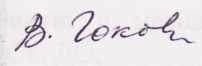 Об итогах муниципального конкурса на лучшую эмблему (логотип) поисково-краеведческого объединения «Патриот»